St. Vincent Williamsport Hospital Guild ScholarshipThe St. Vincent Williamsport Hospital Guild established a scholarship fund with the Foundation in 2001. The purpose of this scholarship is to assist local students who are going into the medical field with education costs. The Guild also has a goal of bringing educated medical practitioners to the Warren County area by helping local students get an education in the medical field.This scholarship is available to Warren or Fountain County students who are graduating seniors or have completed their freshman year at a four year school. The scholarship will be available for the entire time of schooling. Students must maintain a 2.5 GPA and be in good standing with the school to renew the scholarship.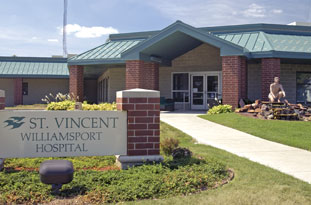 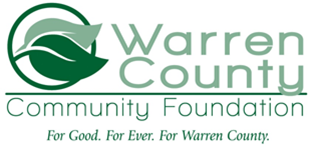 